Урок –путешествие.  6 классТема: Обобщение изученного о существительном как части речи. Морфологический разбор существительного.Цели: - обобщить и систематизировать в форме занимательной игры знания об имени существительном как о части речи;- повторить морфологические признаки, синтактическую роль имени существительного; -  ознакомить с порядком и образцом выполнения морфологического разбора имени существительного; - совершенствовать аналитические, речевые, орфографические и пунктуационные умения и навыки, речевую культуру учащихся;- развивать связную речь учащихся; - воспитывать интерес к русскому языку;Тип урока: урок повторения и систематизации знаний.Форма урока: урок - путешествие Оборудование: компьютер; мультимедийный проектор, презентация; раздаточный материал, карта-схема маршрута путешествия, елочка, разноцветные кружочки, учебник «Русский язык 6 класс» Мурина Л.А., Игнатович Т.И., Жадейко Ж.Ф.	Ход урока:Организационный момент. Объявление темы и цели урока.Учитель: Ребята, вы любите путешествовать?Сегодня мы с вами отправляемся в космическое путешествие, побываем на планетах, расположенных в галактике «Имя существительное». Нам необходимо будет справиться со всеми препятствиями, которые встретятся на нашем пути, и счастливо вернуться назад на нашу планету. Ваши знания, смекалка и находчивость помогут нам совершить это путешествие.   А теперь повернитесь, пожалуйста, друг к другу лицом, посмотрите своему соседу в глаза, подарите улыбку и хорошее настроение своему однокласснику. Пожелайте дуг другу успехов.Актуализация знаний, умений.Учитель: Ребята, посмотрите вокруг себя. Вглядитесь внимательно в окружающий мир. Скажите, что вы видите? (ответы детей)- Каждое слово, вами названное, можно отнести к какой-либо части речи. Слов, какой части речи прозвучало больше? (Имён существительных.) - Имя существительное – важнейшая часть речи. Еще первобытные люди, познавая природу, называли окружающие предметы и явления, и эти наименования закреплялись в языке. По наблюдениям ученых, существительные появляются в речи ребенка в числе первых слов. И это вполне понятно. Ребёнок жадно смотрит на мир и хочет знать, как называется все то, что его окружает.- Ну, а наше путешествие мы совершим на воображаемой ракете, для посадки в которую необходимо предъявить билеты, а билетом у нас будет визитная карточка существительного. - Что такое имя существительное?- Уточните, что конкретно могут обозначать существительные.(После ответов учащихся на слайде3 появляется схема)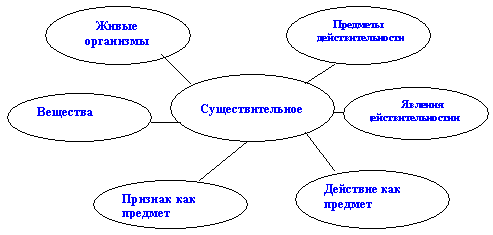 Учитель: Перед вами на доске (слайд 4) обозначены остановки, где нам придётся на некоторое время задержаться и блеснуть своими знаниями. Мы должны вспомнить всё об имени существительном.	Время не будем с вами терять,	Поскорей отправимся в путь!	Придётся новое что-то узнать, 	Заглянуть в самую суть!Обобщение и систематизация знаний, умений и навыков.Словарный диктант.- Начнем полет с заполнения путевых листов путешественника. И первая запись - словарный диктант.Барбарис, ясень, ольха, день рождения, дежурство в коридоре, буряты, деликатес, ворота, кета, индейка, кружево.- Итак, старт прошёл успешно.Первая остановка – планета Собственников.Учитель: Как вы думаете, какие существительные здесь живут?(Собственные и нарицательные существительные.)Учитель: Верно. Какие слова будем относить к собственным. (Дети называют, на слайде 5 появляются правильные ответы). Учитель: У собственных существительных кто по соседству живёт?Ученики: Существительные нарицательныеУчитель: Что они обозначают?            Ученики: Общее название для всех однородных предметов. (слайд 6)          Работа у доски. Тренировочное упражнение: Распределите данные слова в два столбикаДождь, (Л,л)уна, (В,в)олк, (Д,д)он, (С,с)обака, (П,п)ушкин, (В,в)ишня (М,м)ария, (Л,л)ондон, (О,о)зеро, улица имени (С,с)имонова, «(М,м)урзилка», (И,и)лья, (М,м)уромец, (Б,б)айкал, (Ш,ш)арик, (Ч,ч)еловек. Проверка (слайд7)Учитель: Чем в написании отличаются имена собственные и нарицательные?( Собственные пишутся с большой буквы, а некоторые в кавычках.)  Учитель: Молодцы! Ребята, хотите стать волшебниками? Как вы думаете это возможно? (Ответы учеников).Учитель: А я думаю, что мы все можем стать волшебниками. Надо только очень сильно захотеть. Ну, что, попробуем? Поиграем в игру, которая называется «Я работаю волшебником». Работа у доски. Тренировочное упражнение: Превратите имена нарицательные в имена собственные Птица орёл-  город Орёл.Цветок роза-  девочка Роза.Плодородная земля-  планета Земля.Воздушный шарик-  собака Шарик.Ну что получилось. Молодцы! Теперь мы все волшебники.Интересно, правда, что нарицательные существительные могут стать собственными и наоборот.Следующая планета – Олицетворяемая.Учитель: О каком постоянном признаке имени существительного мы здесь должны вспомнить? (Существительные бывают одушевлённые и неодушевлённые).Учитель: Какие имена существительные мы называем одушевленные, а какие – неодушевленными? (ответы учеников)Учитель: На этой планете мы должны выполнить тестовое задание. 1-й вариант записывает одушевленные слова, 2-й вариант – неодушевленные. (слайд 8)                                              Тест1. Запишите строку, в которой все существительные одушевлённые:а) пароход, лошадь, кино, кнопка;
б) лес, окно, табун, стекло;
в) кукла, лисица, студент, Снегурочка.2. Запишите строку, в которой все существительные неодушевлённые:а) армия, листва, тюльпан, урок;
б) стадо, иволга, веретено, медведь;
в) ученик, карандаш, рассвет, год.Учитель: Молодцы, справились с заданием. Отправляемся дальше. Следующая остановка - планета Родная.Учитель: Давным-давно все существительные были очень похожи. Да так похожи, что сама королева Грамматика их путала. И вот однажды она издала приказ: «Кто придумает для моих слов – существительных знаки различия, тот будет вознаграждён». Кто из вас сегодня сможет выполнить приказ королевы? По какому признаку ещё можно отличать друг от друга существительные? - Название планеты вам служит подсказкой.Ученики: По признаку рода. Если можно сказать «он мой – это мужской род, если «она моя»- это женский род, а если «оно моё» - это средний род.Распределительный диктант Распределить имена существительные в три столбика: мужской, женский, средний род.   кофе,  яблоко, тюль, галоши, рояль, повидло, вестибюль, ведёрко, картофель, шампунь, фамилия, полотенце, мозоль, туфли, роскошь,  пианино, ведро.  Проверяем (Слайд 9)м.р.   кофе, тюль, рояль, вестибюль, картофель, шампуньж.р. галоши, фамилия, мозоль, роскошь, туфлиср.р. яблоко, повидло, пианино, ведёрко, ведро, полотенце.  Учитель: Молодцы! Но планете живут некоторые слова, которые не могут определиться с родом. Поможем им. Устно. Тренировочное упражнение (слайд 10):  Определите род имён существительных: Неряха, злюка, молодчина, работяга, умница.Учитель: Ребята, эти слова к какому роду можно отнести? Почему? (ответы учеников)Учитель: Молодцы! Совершенно верно. Эти слова общего рода. Некоторые существительные с окончанием –а(-я), обозначающие качества людей, могут относиться к мужскому роду, если обозначают лиц мужского пола; или  к женскому роду, если обозначают лиц женского пола. Например, такой задира Андрюша, такая задира Таня. А теперь летим дальше.Физкультминутка.Следующая остановка – планета Численная.Учитель: Кто по названию планеты догадался, о каком непостоянном признаке жителей идёт речь? Они непостоянны: то о них можно сказать один, то несколько, много. (Ответы учеников) - Совершенно верно. Это единственное и множественное число.- И мы должны помнить и об особой группе имён существительных, когда упоминаем число. Давайте наведём порядок в следующей неразберихе.Графический диктант (Самостоятельная работа в тетрадях, записываем только цифры 1 или 2)Существительные, которые имеют форму только единственного числа.Существительные, которые имеют форму только множественного числа.Молодёжь, студенчество, человечество, грабли, брюки, часы, чеснок, капуста, земляника, каникулы, будни, шахматы, молоко, консервы, чернила, кислород, Карпаты, Сокольники, сахар, серебро.Проверка (слайд 11). 11122211122212212211 Учитель: Молодцы! Все справились с заданием. Планета Падежная.- Вы уже догадались, кто живет на этой планете? Жители этой планеты подготовили нам игру. Будьте внимательны.Игра с пословицами «Кто лучше знает падежи?». Собери пословицу и определи в каком падеже употреблено слово «дело»?И. Дело шуток                                                                  не любит.Р. Всех дел                                                                        не переделаешь.Д. Делу – время,                                                                потехе – час.В. Жизнь дана                                                                    на добрые делаТ. Не спеши языком,                                                        торопись делом.П. Умен на словах,                                                            да глуп на делах.7. Следующая остановка – планета Склоняемая.Учитель: Какой постоянный признак существительного должны вспомнить на этой планете? Ученики: Изменение слов по падежам и числам называется склонением. Учитель: Умницы. Значит, вы без труда скажите, на сколько групп поделены жители данной станции?Ученики: На три.Учитель: Распределяем. Не забудьте выделить ту морфему, по которой мы слово относим к тому или иному склонению. Что это за морфема? Ученики: Окончание.Самостоятельная работа в тетрадях. Тренировочное упражнение: Распределите слова в три столбика.  Работа по карточкам.Страна, озеро, лекция, время, площадь, словарь, вещь, Ваня, малыш, храбрость, имя.Проверка (слайд13) Учитель: Молодцы ребята. Следующая остановка – планета Морфологическая.Учитель: Но, к сожалению, я вас огорчу, мы не сможем попасть на планету. Какие-то метеориты на нашем пути. Обойти их нам поможет теоритический материал на с.138.Прочитаем порядок морфологического разбора.А сейчас выполним наше последнее задание на этой планете. Упр.290 (1 предложение)I. Ветром – сущ. (чем?).Н.ф. – ветер.II. Пост.: нариц.,неодушевл.,м.р.,2 –е скл.;Непост.:в ед.ч.,в  Т.п.III. Переносится (чем?) ветром – дополнение.Подведение итогов урока. Рефлексия.Наше путешествие подошло к концу. Сегодня мы вспомнили и закрепили «биографию» одного из жителей страны Морфология. Неразгаданные тайны ещё остались, и мы их разгадаем на следующих уроках. - Ребята, оцените свою работу на уроке:1. На уроке я работал активно / пассивно2. Своей работой на уроке я доволен / не доволен3. Урок для меня показался коротким / длинным4. На уроке я не устал / устал5. Моё настроение стало лучше / стало хуже- Итак, наступило время украсить ёлочку шариками.Оцениваю свою работу на «10-9» - красный шарикОцениваю на «8-7» - жёлтый шарикОцениваю на «6-5» - синий шарикОцениваю на «4-3» - зеленый шарик- Спасибо за урок!Домашнее задание Учитель: Хочется верить, что дома вы с не меньшим интересом продолжите своё путешествие. &37, упр.291НарицательныеСобственныедождьлунаволксобакавишняозерошарикчеловекДонПушкинМарияЛондон«Мурзилка»ИльяМуромецБайкалШарикулица имени  Симонова1 склонение2 склонение3 склонение